TEHNISKĀ SPECIFIKĀCIJA/TECHNICAL SPECIFICATION Nr. TS 0105.100 v1Āķis, piekarkabeļu un balstu aizsardzībai/Weak link for bundled cable and pole protection/Attēlam informatīvs raksturs/ Illustrastive Picture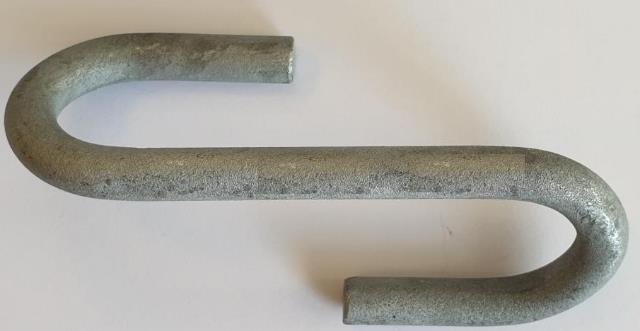 Nr./ No.Apraksts/ DescriptionMinimāla tehniskā prasība/ Minimum technical requirementPiedāvātā produkta konkrētais tehniskais apraksts/ Specific technical description of the offered productAvots/ SourcePiezīmes/ RemarksVispārīgā informācija/General informationVispārīgā informācija/General informationRažotājs (nosaukums, atrašanās vieta)/ Manufacturer (name and location)Norādīt informāciju/ Specify0105.100 Āķis, piekarkabeļu un balstu aizsardzībai/ Weak link for bundled cable and pole protection Tipa apzīmējums/ Type reference Teh. izvērtēšanai parauga piegādes laiks (pēc pieprasījuma)/ Delivery time for sample technical check (on request)Norādīt/SpecifySaistītās tehniskās specifikācijas/ Related technical specificationsSaistītās tehniskās specifikācijas/ Related technical specificationsTS 0105.01x v1 Piekarāķis caurejošam stabam/ Suspension hookTS 2113.00x v1 Zemspreguma piekarspailes, enkurspailesDokumentācija/DocumentationDokumentācija/DocumentationPiegādātājs iesniedz lietošanas instrukciju transportēšanai, Uzglabāšanai, Montāžai un Ekspluatācijai )/The Applicant provides technical documentation (user manual) for Transportation, Storage, Mounting and OperationLV Ir iesniegts preces attēls, kurš atbilst sekojošām prasībām:/An image of the product that meets the following requirements has been submitted:".jpg" vai “.jpeg” formātā;/ ".jpg" or ".jpeg" formatizšķiršanas spēja ne mazāka par 2Mpix;/ resolution of at least 2Mpix;ir iespēja redzēt  visu preci un izlasīt visus uzrakstus, marķējumus uz tā;/ the complete product can be seen and all the inscriptions markings on it can be read;attēls nav papildināts ar reklāmu/ the image does not contain any advertisementAtbilst/ CompliantTehniskie dati / Tehnical dataTehniskie dati / Tehnical dataDarba vides temperatūras diapazons/ Operating ambient temperature range,  ºC	-40°…+40°Minimālā trūkšanas slodze starp piekarāķi un piekarspaili/ Minimum release load between hook and suspension clamp4kNKorpuss / BodyKoroziju izturīgsCorrosion resistant Izmantotais materiāls drošinātājāķa izgatavošanai/ Materiāl used to made the weak linkNorādīt/SpecifyDrošinātājāķa diametrs (mm)/ Weak link diameter (mm)Norādīt/Specify